Improve your writingA Great Example of a Rhetorical AnalysisPosted on December 27th, 2009 in Writing by alevere4http://writinghood.com/writing/a-great-example-of-a-rhetorical-analysis/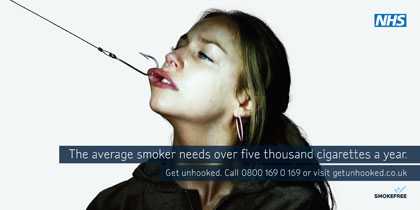 